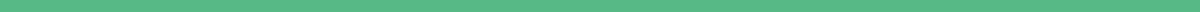 Free Employee Evaluation FormEmployee InformationEmployee Name:Position:Department:Evaluation Period:Evaluator Name:Evaluation CriteriaThe following table encompasses key areas for evaluation, allowing for both quantitative and qualitative assessment. Evaluators are encouraged to rate each criterion on a scale of 1 to 5 (1 = Poor, 5 = Excellent) and provide specific comments or examples to support their ratings.Overall Performance RatingRating: __________________ (Overall average of the above criteria)Evaluator Comments: (Provide a summary of the employee's overall performance, including strengths, areas for improvement, and recommendations for future development.)Employee FeedbackEmployee Comments: (Opportunity for the employee to give their feedback on the evaluation, their views on their own performance, and any support they need.)Goals for Next PeriodPerformance Goals: (Specific objectives for the employee to achieve before the next evaluation period.)Development Goals: (Skills and competencies the employee aims to develop or improve.)SignaturesEvaluator Signature: _____________________ Date: ___________Employee Signature: _____________________ Date: ___________Signatures indicate that both parties have discussed the evaluation and understand its contents, though not necessarily agreement with the assessment.Instructions for UseDownload and Customize: The form is designed to be easily editable. Organizations can add or remove criteria based on specific job roles or performance metrics.
Fillable Feature: To make this form fillable, convert it into a PDF format and use a PDF editor to enable text fields for digital completion.
Accessibility: Ensure this form is accessible to all evaluators and employees through your organization's intranet or a shared digital workspace.CriteriaRating (1-5)CommentsWork QualityConsistency, accuracy, and attention to detail in work.ProductivityEfficiency and volume of work produced within given time frames.Knowledge of JobUnderstanding and application of job knowledge and skills.ReliabilityDependability in completing tasks and attending to responsibilities.Communication SkillsEffectiveness in exchanging information, both verbally and in writing.TeamworkAbility to work cooperatively and effectively with others.InitiativeDegree of self-motivation and ability to undertake or continue tasks without supervision.AdaptabilityFlexibility in handling change and overcoming obstacles.LeadershipFor supervisory roles: effectiveness in leading and motivating others.Professional DevelopmentEfforts towards personal growth and acquiring new skills relevant to the role.